МИНИСТЕРСТВО ОБРАЗОВАНИЯ И НАУКИ РОССИЙСКОЙ ФЕДЕРАЦИИФедеральное государственное бюджетное образовательное учреждениевысшего образования«КУБАНСКИЙ ГОСУДАРСТВЕННЫЙ УНИВЕРСИТЕТ»(ФГБОУ ВО «КубГУ»)Кафедра экономики предприятия, регионального и кадрового менеджментаКУРСОВАЯ РАБОТАФИНАНСИРОВАНИЕ И КРЕДИТОВАНИЕ ПРЕДПРИЯТИЙ В СОВРЕМЕННЫХ УСЛОВИЯХРаботу выполнила 							           А. Д. Брага (подпись, дата)Факультет     		экономический			            курс 	2	Специальность 	38.05.01 – Экономическая безопасность				Научный руководительдоцент, канд. экон. наук, доцент   								 	      И. Ф. Дедкова(подпись, дата)Нормоконтролерпреподаватель 									 Д. Н. Ванян(подпись, дата)Краснодар 2018ВВЕДЕНИЕФинансы предприятия – это система экономических отношений, осуществляемых посредством реального оборота денежных средств, а именно – в процессе получения предприятием денежных средств, создания всевозможных денежных фондов и их непосредственного использования. Эти экономические процессы включают в себя формирование, распределение и использование денежных средств в соответствии с целью хозяйственной деятельности компаний.Основная цель финансирования предприятия состоит в том, чтобы обеспечить предприятие необходимыми финансовыми ресурсами для роста эффективности хозяйственной деятельности, организовать постоянный оборот средств в экономической среде и увеличить вследствие этого доходы. Кругооборот основных средств создает условия для расширенного воспроизводства основных фондов, а кругооборот оборотных средств обеспечивает получение выручки, превышающей объем вложенных средств.В настоящее время телекоммуникационный рынок России представлен значительным числом различных операторов связи, которые функционируют  в едином информационно-правовом пространстве. С развитием рынка связи все операторы косвенно разделились на группу  традиционных операторов, в состав которой входят бывшие государственные предприятия, и группу новых или альтернативных операторов, созданных в начале нынешнего столетия. В связи с тенденцией к масштабному развитию телекоммуникационного рынка РФ и усилению конкуренции между операторами связи за группы потребителей и совокупные доходы, задачей компаний является налаживание системы эффективного управления финансами, в связи с этим тема данной курсовой работы в настоящее время является в значительной мере актуальной.Целью данной курсовой работы является исследование теоретических и практических аспектов финансирования деятельности компании, исследование функционирования собственных и заемных источников финансирования, а также разработка рекомендаций по совершенствованию стратегии финансирования деятельности исследуемой компании.Для достижения указанной цели в работе поставлены следующие задачи: раскрыть теоретические аспекты финансирования и кредитования предприятий; проанализировать финансовое состояние и источники финансирования        ПАО «МТС»; предложить мероприятия по совершенствованию финансовой стратегии ПАО «МТС» на основе результатов анализа.Объектом исследования является ПАО «МТС». Предметом исследования является эффективность финансирования и кредитования предприятия на основе анализа бухгалтерской (финансовой) отчетности.Для достижения поставленной цели в ходе исследования применяются следующие общенаучные методы познания: сравнение, группировка, анализ и синтез, индукция и дедукция, а также методы экономического анализа (вертикальный, горизонтальный, коэффициентный и факторный анализ).Информационной базой исследования служат материалы периодической печати и справочно-консультационные системы «Консультант» и «Гарант»; данные сети Интернет, а также данные учета и бухгалтерской (финансовой) отчетности ПАО «МТС» за 2014-2015 годы.Теоретико-методические аспекты исследования финансирования и кредитования предприятий1.1 Сущность финансирования и его роль в деятельности предприятияФинансирование – это совокупность методов, видов, форм и средств, предназначенных для покрытия расходов предприятия. Финансирование означает поиск и получение финансовых средств с целью обеспечения всех видов деятельности предприятия. Финансирование предприятия начинается с объединения всех денежных сумм, находящихся в его распоряжении, в первую очередь предоставленных его собственниками. Финансирование можно рассматривать как в широком, так и в узком смысле. В широком смысле – это процесс формирования и перехода капитала из денежной в иные формы (товарная, производственная), в результате чего создается или перераспределяется капитал, и использование полученных в процессе производства денежных доходов для начала нового производственного цикла. Финансирование в узком смысле – это процесс движения финансов: поиск источников финансирования, обеспечение и расходование финансовых средств посредством осуществления как текущих, так и долговременных расходов. Некоторые экономисты дают определение финансирования как некоего события, факта (обеспечения необходимыми ресурсами затрат на развитие национальной экономики, социально-культурных мероприятий, оборону и другие общественные потребности; обеспечения финансами предпринимателей, предприятий, регионов, всего хозяйства страны; привлечения денежных средств; выделения денежных средств на социальные нужды, программы, развитие народного хозяйства, производство продукции и другие цели; обеспечения хозяйственной деятельности предприятия денежными ресурсами, необходимыми для покрытия расходов различного уровня) [1].Определенно если предприятие не имеет проблем с привлечением заемных финансовых ресурсов или в процессе финансирования используются только собственные финансовые ресурсы, то основное содержание финансирования будет заключаться в использовании финансовых ресурсов. С этим трудно спорить. В реальной действительности предприятия нередко испытывают трудности с объемами достаточных сбережений финансовых ресурсов, поэтому содержание финансирования шире и должно включать как привлечение и заимствование финансовых ресурсов, так и их распределение. Когда предприятие определилось в необходимости и целесообразности реализации инвестиционного проекта, а достаточных собственных финансовых средств нет, основная проблема его финансирования будет заключаться в поиске и обеспечении его достаточными финансовыми ресурсами.Финансирование обычно включает в себя три этапа: определение всевозможных источников финансирования, отбор конкретных источников финансирования и организация получения финансовых средств, целевое расходование финансовых средств. Продолжительность первого этапа зависит от того, какие финансовые средства используются: собственные или заемные. Если собственных финансовых ресурсов достаточно, то длительность первого этапа фактически будет равна нулю. В условиях рынка предприятие для финансирования своей деятельности использует не один, а несколько источников. Это можно объяснить несколькими причинами: − недостаток собственного финансирования; предоставление заемных средств ограничивается временными рамками; размер цены за пользование заемными средствами иногда может превышать норму прибыли.Последний этап финансирования – это затраты, связанные с приобретением сырья, материалов и других оборотных средств, созданием основных фондов, оплатой труда работников, реализацией продукции и другим. Это период вложения капитала до момента возврата вложенных средств. Длительность этого этапа финансирования и величина затрат зависят от многочисленных факторов: конъюнктура рынка, совершенство системы материального обеспечения, форма оплаты за поставленную продукцию, наличие или отсутствие нормирования, длительность производственного     цикла [2].При рассмотрении заемного финансирования, например, за счет кредита, возникает методологический вопрос о соотношении понятий финансирования и кредитования, по которому нет единого мнения. Например, Л. Н. Павлова не относит кредитование к финансированию. Она считает, что финансирование осуществляется за счет невозвратных (собственных) средств, а кредитование – за счет возвратных (заемных) средств. Фактически первым, кто предложил отнести финансирование и кредитование к двум разным областям знаний, был советский экономист В. П. Дьяченко. Он объяснял это тем, что кредит принимает участие в смене форм стоимости, обеспечивает хозяйство необходимыми для этого денежными средствами, а финансирование опосредует плановое распределение доходов и накоплений. Позднее П. Г. Бунич нашёл компромиссное решение. Он ввёл понятие «совокупный денежный оборот», в который включил использование и заемных, и собственных средств для финансирования.Процесс кредитования характеризуется своими специфическими чертами и представляет собой одну из форм заемного финансирования предприятия. Термин «финансирование» применяется к компаниям, располагающим не только собственными, но и имеющим возможность привлечь заемные средства.Наиболее полно роль финансирования в деятельности предприятия проявляется через функции финансов. Финансы предприятий (организаций) – это относительно самостоятельная сфера системы финансов государства, которая охватывает широкий круг денежных отношений, связанных с формированием и использованием капитала, доходов, денежных фондов в процессе кругооборота средств организации, выраженных в различных денежных потоках.Именно в этой сфере финансов формируется основная часть доходов, которые в последующем по различным каналам перераспределяются в народнохозяйственной политике и служат основным источником экономического роста и социального развития общества.
Роль финансов в хозяйственной деятельности организации проявляется в том, что с их помощью осуществляется:Обслуживание индивидуального кругооборота фондов, т. е. происходит смена форм стоимости: денежная форма превращается в товарную, а затем товары обратно приобретают денежную форму стоимости (после завершения процессов производства и реализации готовой продукции в виде выручки от реализации продукции;Распределение выручки от реализации товаров (после уплаты косвенных налогов) в фонд возмещения материальных затрат, включая амортизационные отчисления, фонд оплаты труда и чистый доход, выступающий в форме прибыли;Перераспределение чистого дохода на платежи в бюджет (налог на прибыль) и прибыль, оставляемую в распоряжении предприятия на производственное и социальное развитие;Использование прибыли, оставляемой в распоряжении организации (чистой прибыли) на фонды потребления, накопления и другие цели, предусмотренные в ее финансовом плане;Контроль за соблюдением соответствия между движением материальных и денежных ресурсов в процессе индивидуального кругооборота фондов, т. е. состоянием ликвидности, платежеспособности и финансовой независимости организации от внешних источников финансирования.На уровне предприятия финансовые ресурсы используются на образование денежных фондов целевого назначения (фонд оплаты труда, фонд развития производства, фонд материального поощрения и проч.), выполнение обязательств перед государственным бюджетом, банками, поставщиками, страховыми фондами и другими предприятиями. Финансовые ресурсы используются также для финансирования затрат на приобретение сырья, материалов, оплату труда и т. д. [3].Таким образом, можно сделать вывод, что финансовые ресурсы организации – это совокупность всех денежных средств и поступлений, имеющихся в распоряжении хозяйствующего субъекта. Финансирование играет определяющую роль в функционировании и развитии предприятия.1.2 Методика анализа и оценки источников финансирования предприятияВ общем виде источники финансирования могут быть разбиты на две группы: самофинансирование, которое определяется финансовыми возможностями самого предприятия, и внешнее, определяемое на основе возвращаемых и невозвращаемых финансовых средств, полученных предприятием от посторонних лиц и организаций.Одной из основных функций финансового менеджмента является управление активными и пассивными операциями предприятия. Выбранная структура активов и источников их финансирования может оказывать влияние на разные аспекты деятельности предприятия: операционную, финансовую, инвестиционную – то есть отражаться на фактических результатах деятельности предприятия. Поэтому анализ источников формирования и их размещения является одной из важнейших задач финансового анализа на предприятии, в частности анализа его финансового состояния [4].Для проведения анализа финансового состояния предприятия необходимо изучить источники финансирования, это в свою очередь предполагает оценку их состава, динамики и структуры.Информация о составе источников предприятия представлена в бухгалтерском балансе. Но для проведения точного анализа данные баланса требуют определенной подготовки.Традиционно считается, что данные бухгалтерского баланса детальны, не всегда удобны для анализа. Поэтому их представляют в укрупненном виде. Для этого осуществляется агрегирование баланса, то есть объединение строк. Группирование источников осуществляется по двум признакам: принадлежность и сроки привлечения. Построение агрегированного баланса  облегчает расчет основных аналитических показателей, позволяет обеспечить наглядность информации, ее сопоставимость и сравнимость. Налицо определенная важная цель анализа – это получение достоверной информации для принятия управленческих решений. Повышение достоверности анализа позволяет привлечь дополнительные, кроме бухгалтерского баланса, источники информации. Например, для анализа ликвидности и платежеспособности предприятия необходимо определить способность предприятия погашать различные по срочности обязательства (долгосрочные и краткосрочные). Для расчетов соответственно требуются данные 4 и 5 разделов пассива баланса. При этом величина долгосрочных обязательств содержит в себе и текущие для данного периода выплаты, которые бухгалтеры часто не расценивают в качестве краткосрочных обязательств. Значит, объективность анализа предполагает разбивку долгосрочной задолженности по срокам возмещения.Построение агрегированного баланса позволяет повысить аналитическую возможность исходной информации, обеспечивает значительно более объективно оценивать финансовое состояние предприятия [5].При функционировании предприятия в источниках финансирования можно наблюдать постоянное изменение. Представление о происходящих изменениях можно получать при помощи методов горизонтального анализа, т.е. определение динамики источников по анализируемым периодам. Проведение данного  анализа предполагает особое внимание обращать на значительные изменения в отдельных статьях баланса, а также сопоставление изменений одних статей с другими, которые связаны с ними по своей экономической природе.Чтобы определить структуру источников используют метод вертикального анализа. Показатели структуры рассчитывают на каждую дату, а затем сравнивают в динамике, чтобы выявить структурные изменения. Особое внимание при анализе баланса вертикальным методом уделяют элементам, у которых наблюдается наибольший удельный вес, а также элементам, доля которых изменяется скачкообразно.В процессе анализа необходимо выяснять причины и следствия изменений (состав, величина и структура), давать им объективную оценку.Важнейшей задачей при привлечении источников финансирования является определение структуры капитала, т. е. соотношения между собственным и заемным капиталом, долгосрочным и краткосрочным. Таким образом, анализ пассивов должен проводиться с целью оценки рациональности структуры финансирования. При этом при оценке необходимо руководствоваться различными критериями оптимальности и учитывать, что каждый источник имеет свои преимущества и недостатки.Главным плюсом использования собственного капитала является обеспечение независимости предприятия от кредиторов при формировании активов (финансовой устойчивости), а в результате снижение риска неплатежеспособности и банкротства. Вместе с тем собственному капиталу присущ ряд минусов. Это ограниченность привлекаемых средств и, соответственно, расширения масштабов бизнеса. Это существование потенциальной опасности скупки акций сторонними инвесторами при их дополнительной эмиссии, и в результате изменение политики предприятия, смена руководства. Наконец, более высокая стоимость собственного капитала по сравнению с заемными источниками.К плюсам заемного капитала можно отнести: более широкие возможности привлечения дополнительных средств, особенно при высоком уровне кредитоспособности заемщика (покрытые временного дефицита денежных средств, связанное с более поздним (по сравнению со сроком потребности в них для оплаты расходов) их поступлением), это позволяет избежать остановок в деятельности предприятия из-за отсутствия средств и, соответственно, возможных убытков; использование заемных средств позволяет избежать упущенных выгод при нехватке денежных средств в периоды повышенного спроса на продукцию предприятия; финансирование дополнительного выпуска продукции для удовлетворения возросшего спроса.Преимуществом является также заранее установленная стоимость заемного капитала (например, в виде процента за кредит). Плата за пользование собственного капитала, как правило, не устанавливается. Собственники претендуют на всю максимальную чистую прибыль. Стоит также отметить, что стоимость заемного капитала обычно ниже стоимости собственного капитала.Это объясняется экономией на налоговых платежах (налоговый щит), поскольку проценты за кредит относятся на расходы предприятия, тем самым уменьшается налогооблагаемая прибыль. Расходы по техническому обслуживанию и привлечению заемного капитала ниже, чем для акционерного, где необходимы, например, услуги по регистрации, размещению акций. Важно также, что ставка процента по кредиту ниже, чем требуемая доходность акционеров. Это вызвано тем, что риск невозврата вложенных средств и получения дохода на них у кредитора ниже, чем у собственника, поскольку заемный капитал, как правило, предоставляется под гарантию или залог. В случае же возникновения ситуации банкротства требования кредиторов удовлетворяются в первую очередь.Заемный капитал позволяет увеличить прибыль на единицу вложенных средств (интенсивный рост). При условии, что цена привлекаемых заемных ресурсов ниже, чем рентабельность активов, возникает эффект финансового рычага, который заключается в повышении рентабельности собственного капитала.Однако привлечение заемных средств имеет и определенные минусы. В первую очередь, оно генерирует финансовые риски (кредитные, процентные, риск неплатежеспособности). Другой проблемой становится необходимость аккумулирования денежных средств к моменту погашения обязательств, а при их отсутствии – поиск источников их пополнения (например, привлечение новых кредитов). Помимо этого, минусом является высокая зависимость цены заемных ресурсов от ситуации на финансовом рынке.Другой  параметр, который необходимо учесть при проведении анализа – это сроки привлечения заемных ресурсов. При выборе между долгосрочным и краткосрочным заимствованием предприятие руководствуется различными принципами.В первую очередь это обеспечение соответствия сроков привлечения источников со сроками их использования в качестве активов. Активы, которые используются в течение длительного времени необходимо финансировать за счет долгосрочных источников. Для формирования текущих (оборотных) активов используются краткосрочные источники.Следующим критерием является цена капитала. Зачастую процентная ставка по долгосрочным кредитам значительно выше, нежели по краткосрочным. Это объясняется риском банка при выдаче долгосрочных кредитов, а также их экономическими потерями, требующими определенного вознаграждения. Поэтому привлекательным является краткосрочное заимствование [6].Проведение анализа пассивных операций требует соблюдения всех перечисленных критериев. В конечном счете выбранная структура финансирования должна обеспечивать оптимальное сочетание между уровнем финансового риска и рентабельностью капитала, т.е. максимально увеличивать рыночную стоимость предприятия.При анализе источников предполагается изучать их отдельные составляющие. Анализ собственного капитала требует выявления основных источников его формирования. При этом в составе собственного капитала целесообразно выделять три главных компонента: инвестированный, накопленный и оценочный капитал. Капитал инвестированный – это вложения собственников (уставный капитал, эмиссионная премия). Накопленный капитал – это результат реинвестирования чистой прибыли (резервный капитал, нераспределенная прибыль прошлых лет и отчетного года). Оценочный капитал – это результат переоценки имущества. Подобная группировка позволяет выявить, при помощи каких источников произошло увеличение собственного капитала – за счет средств учредителей, за счет инфляции или за счет деловой активности и эффективности деятельности предприятия. Анализ обязательств предполагает решение важнейшей задачи –  рассмотрения сроков и условий их погашения. При этом определяют нормальную и просроченную задолженность, выявляют причины, по которым погашение не происходит. При наличии проблем с погашением обязательств, необходимо определить их обоснованность, выявить обязательства, которые могут быть оспорены или прекращены [7].Таким образом, анализ источников финансирования – это только первый шаг в оценке финансового состояния предприятия, в дальнейшем возникает необходимость анализа взаимосвязи источников и активов, в которые они вложены. Цель данного анализа – это оценка правильности размещения источников в конкретные виды активов, проверка соблюдения равновесия между ними, чтобы обеспечить устойчивое функционирование предприятия. Кроме того, анализ необходимо дополнять сравнением активов и источников на наличие и достаточность ликвидных активов с целью погашения обязательств перед кредиторами (т. е. анализ ликвидности и платежеспособности предприятия).1.3 Методические подходы к анализу и оценке кредитоспособности предприятияКредитоспособность – это определенное финансово-хозяйственное состояние предприятия, дающее уверенность в эффективности использования заемных средств, а также подтверждающее способность и готовность заемщика вернуть заемные средства в соответствии с условиями договора и законодательства. Проблема оценки кредитоспособности заемщика – одна из важнейших для коммерческих банков. Исследование банком различных факторов, которые способны привести к непогашению кредита или, напротив, обеспечивают их своевременный возврат, составляет содержание банковского анализа кредитоспособности. Анализ кредитоспособности предполагает установить: 1) способность заемщика выполнять свои обязательства в срок, (т. е. платежеспособность); 2) готовность заемщика выполнять свои обязательства в срок. Способность своевременного возвращения кредита оценивается посредством анализа баланса предприятия (ликвидность, эффективность использования кредита и оборотных средств, уровень рентабельности), а готовность определяется посредством изучения других факторов, таких как дееспособность заемщика, перспективы его развития, кредитная история, деловые качества руководителей предприятия [8].Решение первой задачи предполагает проведение всестороннего анализа ФХД предприятия на основе изучения финансовых показателей по документам финансовой отчетности предприятия. Оценка кредитоспособности предприятия в целом требует решения и второй задачи, имеющей дополнительные юридические аспекты. Для ее решения необходимо использование дополнительной информации о заемщике, не отражающейся в финансовой отчетности предприятия. Классификацию заемщиков производят посредством разнообразных внутренних банковских методик и методик регулирующих органов, которые основаны на проведении экономического анализа финансового состояния заемщика (экспертные методики). Другой путь – использование математико-статистического инструментария (статистические модели и алгоритмы), т. е. привлечение статистических методик. Классификацию существующих подходов к анализу кредитоспособности можно провести по различным критериям, например, учет авторства, данных бухгалтерского учёта, степени использования математического аппарата, количества используемых в анализе показателей. В связи с наличием существенных различий у отечественных и иностранных банков правового регулирования  экономических отношений целесообразно разделение существующей практики анализа кредитоспособности на несколько групп.К первой относят модели, основанные исключительно на данных бухгалтерской отчетности. Подобные модели предполагают достаточно высокую точность прогнозов, но при этом они подвержены критике за непринятие во внимание некоторых характеристик заемщика, например, кредитной истории, репутации, качества менеджмента и других. Примерами данных моделей стали модели Чессера, Олсона, Бивера, Таффлера и Тишоу и других. Ко второй относят модели, которые используют и финансовую отчетность, и дополнительные данные (рейтинговые модели), это дает всестороннюю оценку состояния заемщика, дополняя ее показателями развития отрасли экономики, к которой он принадлежит. Рейтинговые модели преимущественно используют: оценку внешней среды контрагента; оценку качества управления (опыта, компетентности, репутации и деловых качеств руководителей); кредитную историю; характеристику кредитного продукта (сроки, суммы, процентные ставки, комиссии, виды и суммы обеспечения); анализ бухгалтерской отчетности и финансовых коэффициентов (рентабельности, оборачиваемости, соотношения собственных и заемных средств, анализа денежных потоков). Основу третьей группы составляет привлечение математических (актуарных, эконометрических) моделей оценки вероятности дефолта, которые рассчитывают рейтинговые агентства. Классифицируются предприятия и их долговые обязательства по вероятности дефолта присвоением им различного кредитного рейтинга. Информационную основу таких моделей составляет статистика дефолта по облигациям. Последнюю группу составляют модели, у которых индикатор кредитных рисков – это рыночная стоимость обращающихся на рынке облигаций, акций и других кредитных производных инструментов, которая отражает ожидание участников рынка по отношению к вероятности дефолта предприятий-эмитентов. Данная оценка по многим критериям точнее, чем та, что основана на математических моделях, по причине того, что рынок в каждый момент времени учитывает масштабы объемов, поступающих данных, имеющих экономический, политический и психологический характер [9].Существует множество методик определения кредитоспособности предприятия, но большинство из них имеют единый принцип. Анализ кредитоспособности предприятия проводится в два этапа: общий анализ кредитоспособности (расчет коэффициентов, характеризующих финансовое состояние предприятия); построение рейтинговой оценки потенциального заемщика.При расчете коэффициентов, характеризующих финансовое состояние предприятия, рассчитывают следующие группы показателей:
показатели ликвидности (коэффициент текущей ликвидности, коэффициент быстрой ликвидности, коэффициент абсолютной ликвидности); 
показатели рентабельности (рентабельность продаж, рентабельность основных производственных фондов, рентабельность запасов и др.); показатели финансовой устойчивости (коэффициент независимости, коэффициент финансового риска, коэффициент финансовой устойчивости и др.); показатели, характеризующие производственный потенциал предприятия (коэффициент износа, коэффициент годности); показатели деловой активности (фондорентабельность, среднегодовая выработка на одного рабочего (работающего), коэффициент оборачиваемости оборотных средств, коэффициент оборачиваемости запасов, средний срок хранения запасов, коэффициент оборачиваемости дебиторской (кредиторской) задолженности, средний срок обращения дебиторской (кредиторской) задолженности и др.); показатели динамики прибыли, выручки от продаж, валюты баланса (золотое правило экономики); показатели платежеспособности (коэффициенты покрытия обязательств предприятия его ликвидными активами) [10].     Одна из предложенных ведущими экономистами методик основана на анализе финансовых коэффициентов, которые вычисляются по данным бухгалтерской отчетности предприятия. Эта методика учитывает только один фактор кредитоспособности заемщика  его финансовое состояние. Суть методики состоит в рейтинговой оценке потенциальных заемщиков, в основу которой положено несколько финансовых показателей, каждому из которых экспертами банка назначены определенные удельные веса по значимости этих показателей. В зависимости от фактического значения каждого финансового коэффициента, последнему присваивается определенная категория (достаточно  1; не вполне достаточно  2; не достаточно  3), которая затем «взвешивается» на соответствующий удельный вес данного коэффициента. На основе рассчитанной суммы балов по каждому показателю определяется общее количество баллов для данного заемщика, а затем по общему итогу баллов определяется класс кредитоспособности для принятия решения о кредитовании. Таким образом, существует множество методик определения кредитоспособности заемщика, предлагаемых различными авторами. В целом, все эти методики имеют единый принцип проведения анализа в два этапа (анализ кредитоспособности заемщика с помощью коэффициентов, а затем построение рейтинговой оценки потенциального заемщика).2 Анализ источников финансирования и кредитоспособности предприятия (на примере ПАО «МТС»)2.1 Организационно-экономическая характеристика предприятияАнализ предприятия начнем с общей организационно-экономической характеристики исследуемого предприятия. Полное фирменное наименование Общества на русском языке: Публичное акционерное общество «Мобильные ТелеСистемы»; сокращенное фирменное наименование Общества на русском языке: ПАО «МТС».Место нахождения ПАО «МТС»: Российская Федерация, 109147, город Москва, улица Марксистская, дом 4.Организационно-правовая форма – Публичное акционерное общество.Акционеры ПАО «Мобильные ТелеСистемы» в рамках годового общего собрания 25 июня 2015 года утвердили новую редакцию устава компании. Было принято решение сменить фирменное наименование Открытое акционерное общество «Мобильные ТелеСистемы» (ОАО "МТС") на Публичное акционерное общество «Мобильные ТелеСистемы» (ПАО "МТС") в связи с изменением действующего законодательства РФ.Регистратор: Межрайонная инспекция федеральной налоговой службы № 46 по городу Москве. Дата регистрации компании: 01.03.2000.Отрасль – деятельность в области телефонной связи.Основной вид деятельности по ОКВЭД: 61.20 (деятельность в области связи на базе беспроводных технологий). ПАО «МТС» является одним из ведущих телекоммуникационных операторов в России и странах СНГ. Консолидированная абонентская база компании без учета абонентов базы «МТС Беларусь» составляет более ста миллионов абонентов. Также данная компания занимается предоставлением других услуг (фиксированная связь и кабельное телевидение) во всех федеральных округах России. Количество абонентов ШПД и платного ТВ превышает семь миллионов. ПАО «МТС» осуществляет широкий спектр предоставления  услуг связи. Сотовая связь. МТС предоставляет услуги сотовой связи («Мобильная связь») в России, Армении, Белоруссии и на Украине. Роуминг на февраль 2014 года доступен абонентам МТС в 226 странах, GPRS-роуминг – 219 странах. МТС предлагает широкий набор тарифных планов телефонной связи, который варьируется в зависимости от страны и региона осуществления деятельности, при этом, как правило, физическим лицам и организациям предоставляются различные тарифные планы. Проводная телефонная связь. МТС предоставляет услуги проводной телефонной связи. «Мобильным ТелеСистемам» принадлежит контрольный пакет акций ОАО «МГТС». VAS-услуги. МТС предоставляет VAS-услуги корпоративным клиентам. Основными являются «Автосекретарь», «Бесплатный вызов 8- 800», VPN (виртуальная частная сеть), APN (Защищенная передача данных), «Конференц-центр» и другие. Интернет. МТС предоставляет широкополосный доступ в интернет (ШПД) («Домашний Интернет») по технологиям ADSL, Ethernet, DOCSIS, FTTB и по кабелю в 122 городах России. В регионах России услуги проводного доступа в интернет предоставляет ЗАО «Комстар-Регионы», полностью дочерняя компания МТС. Более 90 % трафика, генерируемого абонентами МТС, передается по собственным каналам связи. Также МТС предоставляет 3G и 4G Мобильный интернет («МТС Коннект») с использованием USB-модема. Мобильное телевидение. МТС предоставляет мобильное телевидение («МТС ТВ») для смартфонов (опция «Бит+Мобильное ТВ») и планшетов (опция «МТС-Планшет»). Цифровое кабельное телевидение. МТС предоставляет по технологии FTTB услуги цифрового кабельного телевидения («Домашнее Цифровое МТС ТВ») в стандарте DVB-C. Спутниковое телевидение. МТС предоставляет услуги цифрового спутникового телевидения («Спутниковое МТС ТВ») в стандарте DVB-S2. Благодаря обширной зоне покрытия сети и роуминговым соглашениям абоненты МТС остаются на связи практически во всех странах мира, а интернет-роуминг доступен в более чем 200 странах. МТС уделяет приоритетное внимание сервису и обслуживанию абонентов. Компания развивает собственную розничную сеть, представленную более чем 4000 салонами, и располагает широкой дилерской сетью пунктов продаж по всей стране.Организационная структура ПАО «МТС» представлена следующими элементами.Общее собрание акционеров	 является высшим органом управления    ПАО «МТС».  Процедура проведения Общего собрания акционеров обеспечивает соблюдение прав акционеров и отвечает всем требованиям законодательства Российской Федерации. Порядок подготовки, созыва, проведения и подведения итогов Общего собрания акционеров определяются Уставом и Положением об общем собрании акционеров ПАО «МТС».	Совет директоров занимается осуществлением общего руководства деятельностью ПАО «МТС». Это ключевой элемент системы корпоративного управления компании, обеспечивает защиту интересов акционеров посредством организации эффективного управления. Порядок формирования, определение статуса, состава, функций, целей и задач, полномочий Совета директоров, порядка его работы и взаимодействия с другими органами управления компании регламентирует Устав и Положение о Совете директоров               ПАО «МТС».Коллегиальный исполнительный орган ПАО «МТС» несет ответственность по организации эффективного оперативного управления текущей деятельностью Компании, в том числе по обеспечению реализации решений Совета директоров в пределах существующих компетенций.  Определением количественного и персонального состава Правления занимается Совет директоров по предложению Президента ПАО «МТС» (он же – Председатель Правления).Президент	является единоличным исполнительным органом                 ПАО «МТС», занимающимся оперативным управлением текущей деятельностью Компании. С 5 марта 2011 года и по настоящее время Президентом ПАО «МТС» является Дубовсков Андрей Анатольевич. Президент осуществляет руководство деятельностью Общества в соответствии с Уставом и Положением о Президенте ПАО «МТС».Ревизионная комиссия – постоянно действующий выборный орган Общества, занимающийся проведением периодического контроля за финансово-хозяйственной деятельностью Общества, деятельностью его органов управления, а также должностных лиц. Деятельность регулируется Уставом и Положением о Ревизионной комиссии ПАО «МТС».	Блок внутреннего контроля и аудита – самостоятельное структурное подразделение ПАО «МТС», в которое входит Департамент внутреннего аудита, Департамент контроля, отдел административного контроля и отдел методологии и координации. Блок внутреннего контроля и аудита возглавляется Директором по внутреннему контролю и аудиту, функционально подчиняющимся Председателю Комитета по аудиту Совета директоров, административно — Президенту. Деятельность регулируется Положением о Блоке внутреннего контроля и аудита ПАО «МТС».Комитет по аудиту – коллегиальный совещательный орган Совета директоров, занимающийся рассмотрением вопросов, которые связаны с обеспечением контроля эффективности функционирования системы, управлением рисками и внутренним контролем, достоверностью финансовой отчетности Группы компаний МТС, рассмотрением кандидатур и оценкой качества выполнения проверок внешних аудиторов, а также обеспечением подготовки рекомендаций Совету директоров для принятия решений по таким вопросам.Аудитор	проводит независимую оценку достоверности бухгалтерской (финансовой) отчетности Общества. Для проверки и подтверждения годовой финансовой отчетности Общества Общее собрание акционеров ежегодно утверждает аудитора.В 2014 году бренд МТС седьмой год подряд вошел в топ-100 самых дорогих брендов в мире в рейтинге BRANDZTM, опубликованном международным исследовательским агентом Millward Brown, признан самым дорогим российским телекоммуникационным брендом, вошел в десятку крупнейших по стоимости мировых телекоммуникационных брендов. Компания предоставляет услуги высокого качества – это голосовая связь, передача и скоростной доступ в интернет, предложение новых тарифных планов и инновационных сервисов, отвечающих разнообразным потребностям широкого круга частных и корпоративных абонентов. В 2015 году МТС (как и Сбербанк, Лукойл и Газпром) вошла в топ-500 самых дорогих и влиятельных компаний мира по оценке исследовательской компании BrandFinance. Стоимость Компании составила 3,6 млрд долларов США (МТС опустилась на 437-е место с 390-го в прошлом году, изменение стоимости составило почти 10%, что связано с изменением курса доллара). Компания стала единственным российским телекоммуникационным брендом, который вошел в рейтинг [11].2.2 Анализ и оценка основных финансово-экономических показателей и источников финансирования деятельности предприятияОсновные экономические показатели предприятия ПАО «МТС» и их анализ представлен в следующих таблицах.Как можно видеть из таблицы 1, отмечается рост выручки на 2,08% в 2015 году по сравнению с 2014, однако так же увеличилась и себестоимость продаж на 5,32%. Валовая прибыль снизилась на 1,34%.Таблица 1 – Изменения экономических показателей ПАО «МТС»Доля внеоборотных активов от величины всего имущества у операторов связи должна составлять 60-80%, у данного ПАО это условие выполняется, хотя происходит снижение этой доли (почти на 10% в 2015 г. по сравнению с 2013г.). Увеличивается доля оборотных активов (соответственно на 10%). Растет вся величина имущества, что говорит об увеличении товарооборота (таблица 2) [12].Таблица 2 – Структура имущества ПАО «МТС»Доля собственного капитала в общей величине источников финансирования активов составляет 16,48%, 6,64% в 2014 и 2015 году соответственно. Это говорит о высокой зависимости от внешних источников и необходимости стремления к увеличению самофинансирования (таблица 3). Таблица 3 – Источники формирования имущества ПАО «МТС»         Подтвердить этот вывод можно следующим. На основе данных о составе собственного и заемного капитала можно выявить коэффициент автономии (независимости), который у данного предприятия составил 0,066 или 6,6%. Этот показатель говорит о том, что компания в значительной мере зависима от заемного капитала (в норме этот показатель должен держаться на уровне      50%) [13].Рассчитаем рентабельность активов, собственного капитала и продаж за 2014 и 2015 год.Таблица 4 – Основные показатели рентабельности ПАО «МТС»Мы видим значительное снижение показателей рентабельности в 2015 году по сравнению с 2014. Это говорит нам об уменьшении эффективности работы предприятия и соответственно о снижении величины прибыли (чистая прибыль резко сократилась более чем на 76% в 2015 году). Это произошло за счет сокращения валовой прибыли, дохода от участия в других организациях, прочего дохода и увеличения себестоимости продаж, а также за счет значительного увеличения процентов к уплате на 67,86%.Далее необходимо рассчитать показатели, характеризующие ликвидность и финансовую устойчивость предприятия.Таблица 5 – Показатели, характеризующие ликвидность и финансовую устойчивость ПАО «МТС»,  2015 годКоэффициент концентрации заемного капитала, который отражает долю заемных средств в общей сумме средств предприятия, в ПАО «МТС» увеличился на 0,09.Коэффициент финансовой зависимости отражает часть кредитов и займов, кредиторской задолженности и кредитов в балансе. Увеличение данного показателя ведет к увеличению доли заемного капитала и стоимости обслуживания заемных средств. Этот показатель также вырос на 0,09.Ликвидность баланса, т. е. степень покрытия долговых обязательств организации её активами, в значительной степени зависит от того, в какой степени величины имеющихся платежных инструментов объём краткосрочных долговых обязательств. Показатели ликвидности представляют особый интерес для руководства и внешних пользователей информации.Коэффициент, который показывает, какая доля краткосрочных обязательств может быть погашена за счет имеющихся денежных средств, называется коэффициентом абсолютной ликвидности. Чем выше этот коэффициент, тем больше гарантия погашения долгов. У данного предприятия этот показатель находится в норме.Однако отрицательную тенденцию демонстрирует коэффициент финансовой зависимости, который, хоть и незначительно, но превышает норму. Также это показывает соотношение собственного и заемного капитала, которое в разы выше нормативной отметки [14].По произведенному анализу можно сделать вывод – предприятие в 2015 году в значительной мере находится в зависимости от заемных источников финансирования, не исключена угроза банкротства. Дальнейший анализ и оценка кредитоспособности предприятия позволит уточнить полученный результат и поставить задачи по выявлению путей оптимизации сложившейся экономической ситуации.2.3 Анализ и оценка кредитоспособности предприятия на основе анализа финансовых коэффициентовАнализируя кредитоспособность предприятия, требуется проведение расчетов для определения ликвидности активов предприятия и его баланса. Кредитоспособность заемщиков определяет соответствующий набор показателей, рассчитанных по данным бухгалтерской финансовой отчетности.Сбербанк разработал Методику оценки кредитоспособности заемщика, которая  включает два элемента: проведение количественного анализа финансового состояния организации-заемщика по системе показателей; проведение качественного анализа рисков.Оценка финансового состояния заемщика включает в себя использование трех групп показателей: коэффициентов ликвидности; коэффициентов соотношения собственных и заемных средств; коэффициентов оборачиваемости и рентабельности [15].Исследуем комплексное использование вышеперечисленных показателей для предоставления оценки кредитоспособности заемщика.Первую группу составляют коэффициенты ликвидности.Коэффициент абсолютной ликвидности (К1) отражает способность организации в полном объеме погашать в установленные кредитором сроки текущие краткосрочные обязательства наиболее ликвидными активами. Рассчитывают данный коэффициент как отношение денежных средств и краткосрочных финансовых вложений к краткосрочным обязательствам за вычетом доходов будущих периодов и резервов предстоящих расходов.Высоколиквидными краткосрочными бумагами при этом являются только государственные ценные бумаги и ценные бумаги Сбербанка РФ. За отсутствием соответствующих данных строка краткосрочных финансовых активов при расчете коэффициента абсолютной ликвидности не учитывается.Промежуточный коэффициент покрытия (К2) отражает способность организации высвободить из хозяйственного оборота для погашения краткосрочных обязательств перед кредитором все имеющиеся ликвидные средства. Рассчитывают данный коэффициент как отношение денежных средств, краткосрочных финансовых вложений и дебиторской задолженности, платежи по которой ожидаются в течение 12 месяцев после отчетной даты к краткосрочным обязательствам за вычетом доходов будущих периодов и резервов предстоящих расходов.Расчет данного коэффициента предполагает предварительное проведение оценки групп статей «краткосрочные финансовые вложения» и «дебиторская задолженность», платежи по которой ожидаются в течение 12 месяцев после отчетной даты. Данные статьи корректируются (уменьшаются) на сумму финансовых вложений в неликвидные корпоративные ценные бумаги и неплатежеспособные предприятия, а также на сумму сомнительной и просроченной дебиторской задолженности.Коэффициент текущей ликвидности (К3) – обобщающий показатель, отражающий платежеспособность организации. Рассчитывают данный коэффициент как отношение оборотных активов к краткосрочным обязательствам за вычетом доходов будущих периодов и резервов предстоящих расходов.Расчета данного коэффициента предполагает предварительную корректировку уже названных выше групп статей бухгалтерского баланса, а также «дебиторской задолженности», платежи по которой ожидаются более чем через 12 месяцев, запасов и прочих оборотных активов на сумму соответственно сомнительной дебиторской задолженности, неликвидных и труднореализуемых запасов и затрат.Вторую группу составляет лишь коэффициент соотношения собственных и заемных средств (К4). Данный коэффициент отражает одну из сторон финансовой устойчивости организации. Рассчитывают его как отношение собственного капитала к сумме долгосрочных обязательств и краткосрочных обязательств за вычетом доходов будущих периодов и резервов предстоящих расходов.Третью группу составляют показатели оборачиваемости и рентабельности.Определенный уровень показателя рентабельности (К5) также отражает степень кредитоспособности заемщика. Данный показатель  рассчитывают как отношение прибыли от продаж к выручке от продажи товаров. Рентабельность рассчитывают в процентах или коэффициентах (долях) [16].Согласно Регламенту Сбербанка РФ основные оценочные показатели кредитоспособности – это коэффициенты К1, К2, К3, К4, и К5, каждому из которых устанавливается предельное нормативное значение в зависимости от категории заемщика. Достаточные значения перечисленных показателей для оценки кредитоспособности: К1 – 0,2; К2 – 0,8; К3 – 2,0; К4 – 1; К5 – 0,15. Результаты расчетов пяти коэффициентов позволяют присвоить заемщику категорию по каждому из этих показателей на основе полученных значений. Далее определяется сумма баллов по этим показателям в соответствии с их удельным весом. Заключительным этапом кредитоспособности заемщика является определение рейтинга заемщика или класса.Класс кредитоспособности заемщика в соответствии с рассматриваемой методикой определяется по итоговому баллу: первоклассные заемщики, кредитование которых не вызывает сомнений, имеют балл, значение которого не превышает 1,05; второклассные заемщики, кредитование которых требует взвешенного подхода, имеют балл, значение которого находится в пределах от 1,05 до 2,42; третьеклассные заемщики, кредитование которых связано с повышенным риском, имеют балл, значение которого превышает 2,42. По данным ПАО «МТС» рассчитаем значение показателей К1, К2, К3, К4 и К5 и составим таблицу для исчисления суммы баллов в отдельности, а также общей суммы баллов для присвоения заемщику класса кредитоспособности.Таблица 6 – Категории показателей оценки кредитоспособности заемщикаТаблица 7 – Расчет суммы баллов для оценки класса кредитоспособности     ПАО «МТС» по данным на 2015 годНедостатком этой методики оценки кредитоспособности является то, что в соответствии с ней заемщики, как правило, попадают во второй класс кредитоспособности, а это значит, что необходима дополнительная проверка. Результатом анализа является возврат в исходную позицию – необходимость оценки кредитоспособности заемщика. В то же время, расчет балла кредитоспособности за несколько отчетных периодов позволяет отследить динамику изменения кредитоспособности, что представляет определенный интерес для кредитора с точки зрения прогноза будущего изменения кредитоспособности.Таким образом, расчеты показывают, что по данным на 2015 год           ПАО «МТС» является второклассным заемщиком, кредитование которого требует взвешенного подхода. Это подтверждает выводы, сделанные в предыдущем подпункте главы – предприятие имеет неустойчивое финансовое положение, значительную степень финансовой зависимости и неудовлетворительный для банков показатель кредитоспособности.3 Пути повышения эффективности использования собственных и заемных источников финансирования ПАО «МТС» 3.1 Стратегия финансирования предприятияВажнейшей функцией финансового менеджмента является управление пассивами организации, иначе говоря – отбор критериев, которые способны оказывать влияние на выбор источников финансирования предприятия, а также принятие решения по выбору данных источников, формированию структуры капитала компании и управлению ею, разработке политики привлечения капитала на максимально выгодных для предприятия условиях, а также наиболее эффективное сочетания собственных и заемных средств. Выбранная структура источников финансирования способна оказать широкое влияние на различные стороны деятельности предприятия, такие как операционная, инвестиционная, финансовая, а также отражает  конечные результаты деятельности организации. Итак, достаточно актуальным для организации является изучение и анализ влияния эффективности использования источников финансирования предприятия на его финансовое положение. Это является одной из основных задач финансового анализа предприятия [17].При выборе метода привлечения капитала, предприятие должно обращать внимание на такие аспекты, как: объёмы финансовых ресурсов, сроки предоставления, условия погашения, наличие залога, уровни процентных выплат, виды ставки привлечения ресурсов. Выбор источников финансирования должен основываться на стоимости источника финансирования для компании, доступности рассматриваемого источника для предприятия, уровне риска, оперативности привлечения средств. При определении количества заемных средств, которое приходится на один рубль собственных средств, используют показатель финансового рычага, который определяется как отношение собственного и заемного капитала. Согласно концепции финансового рычага эффект финансового рычага отражает изменения рентабельности собственных средств, полученные путем использования заемных средств. Данный показатель определяют как произведение налогового корректора на разность рентабельности активов и стоимости заемных средств и на коэффициент финансового рычага. Налоговый корректор показывает изменение эффекта финансового рычага при изменении уровня ставки налога. Предприятие не влияет на размер этого значения, по той причине, что ставка налога на прибыль устанавливается органами государства. На сегодняшний день в России ставка налога на прибыль установилась на отметке 20%. Дифференциал финансового рычага является основным условием, которое образует рост рентабельности собственного капитала. Этот показатель должен принимать положительные значения, тогда рентабельность собственного капитала будет повышаться в прямой зависимости от соотношения заемных и собственных средств. Отрицательное значение этого показателя свидетельствует об отрицательном эффекте финансового рычага на предприятии. Коэффициент финансового рычага является последним множителем. Он отражает силу воздействия финансового рычага. Оптимальной величиной эффекта финансового рычага является 30–50% уровня экономической рентабельности активов при плече финансового рычага 0,67–0,54. В данном случае прирост рентабельности находится на уровне, равном либо превышающем прирост доходности вложений в активы. Эффект финансового рычага формирует рациональную структуру источников финансирования деятельности предприятия с целью финансирования необходимых вложений и получения желаемого уровня рентабельности, при котором финансовая устойчивость предприятия не нарушится [18].На сегодняшний день по факту ни одна компания не может обойтись без привлечения заемного капитала. Заемный капитал для предприятия означает возможность более интенсивного развития. Но использование привлеченных средств должно быть осторожным и максимально продуманным, поскольку несет в себе угрозу банкротства и может привести к росту финансовых рисков. Предприятие должно максимально тщательно выбирать источники заемного капитала и учитывать всевозможные преимущества и риски, принимая решение на основании их сопоставления.Эффективная кредитная политика хозяйствующего субъекта и снижение процентов за кредит способствует более активному использованию  предприятием заемного капитала в финансировании инвестиционной и текущей деятельности. На сегодняшний день большинству предприятий свойственно использование реактивной формы управления финансами, иначе говоря, принятия управленческих решений как реакции на текущие проблемы. Эта форма управления порождает такие противоречия как: интересы предприятия и фискальные интересы государства; цена денег и рентабельность производства; рентабельность собственного производства и рентабельность финансовых рынков; интересы производства и финансовой службы. Чтобы разрешить данные противоречия, необходимо сбалансировать кредитную  политику предприятия. Кредитная политика предприятия преследует цель управления финансами на основе анализа планирования финансово-экономического состояния с учетом установления стратегических целей предприятия, соответствующим рыночным условиям, и поиск путей их достижения. Результатами деятельности любого предприятия интересуются как внешние рыночные агенты (в первую очередь инвесторы, кредиторы, акционеры, потребители и производители), так и внутренние (руководители предприятия, работники административно-управленческих, структурных подразделений, работники производственных подразделений) [19].Оценка рентабельности деятельности ПАО «МТС» в течение исследуемого периода показала, что основная деятельность компании рентабельна, однако при этом показатели рентабельности продаж и рентабельности основной деятельности ПАО «МТС» в 2015 году имеют отрицательную динамику, вместе с тем уровень рентабельности продаж и рентабельности активов высокий и значительно выше среднеотраслевых значений.Негативная отрицательная динамика показателей ликвидности вызвана ростом кредиторской задолженности, из этого следует, что ПАО «МТС» в прогнозном периоде следует сфокусироваться на принятии мер, повышающих его платежеспособность. Низкий порог значений показателей финансовой устойчивости компании говорит об отрицательном финансовом положении предприятия, его собственные оборотные средства практически не имеют обеспечения, не говоря уже об обеспечении оборотных активов и запасов.Так как эффективность управления финансами должна проявляться, прежде всего, уровнем финансовой устойчивости и полученной прибыли, то по результатам анализа бухгалтерской (финансовой) отчетности, можно сделать вывод о неэффективном управлении финансовыми технологиями в компании.3.2 Мероприятия по совершенствованию стратегии финансирования    ПАО «МТС» и расчет эффекта от их внедренияВ целях совершенствования стратегии финансирования ПАО «МТС» предлагается использовать гармоничный менеджмент. В рамках гармоничного менеджмента ликвидировать часть финансовых вложений как долгосрочных, так и краткосрочных, с целью частичного погашения долгосрочных и краткосрочных заемных средств, так как проценты к уплате значительно превышают проценты к получению.Для принятия управленческих решений в отношении ликвидности баланса и платежеспособности компании требуется оценить размер и структуру краткосрочных обязательств. Их рост особо настораживает, когда вместе с тем отмечается масштабное повышение доли наиболее дорогих источников, в особенности просроченных долгов по налогам и сборам. В данной ситуации необходимо осуществить высвобождение из оборотных активов всех возможных средств посредством их оптимизации и погашение наиболее срочных (просроченных), а затем и наиболее дорогих обязательств.С целью управления ликвидностью предлагается снизить уровень дебиторской задолженности, за счет получения денежных средств погасить часть кредиторской задолженности. В рамках управления рентабельностью и распределением прибыли предлагается использовать также принципы гармоничного менеджмента. С этой целью для увеличения финансовой устойчивости ПАО «МТС» предлагается: до улучшения финансового состояния не распределять полученную прибыль между акционерами, а полностью капитализировать в целях снижения финансовой зависимости ПАО «МТС» от заемных источников финансирования.Рассмотрим более подробно применение гармоничного менеджмента в рамках управления финансами компании.Финансовое состояние компании – величина не постоянная и может меняться ежедневно, так как компания существует на рынке и взаимодействует с разными партнерами по бизнесу, от финансового состояния которых зависит и финансовое состояние ПАО «МТС». Поэтому рассмотрим проблемы в деятельности компании, выявленные в ходе анализа и оценки эффективности использования оборотного капитала.К таким проблемам относится в первую очередь высокий уровень денежных средств на счету, так как денежные средства не должны просто находиться на расчетных счетах, а должны приносить доход компании. Кроме того, использование системы факторинга позволит компании значительно снизить уровень дебиторской задолженности и увеличить оборачиваемость оборотного капитала, что положительно скажется на увеличении выручки.ПАО «МТС»  необходимо оценивать возможности каждого отдельного вида платежей индивидуально, так как последствия таких отсрочек могут иметь различные последствия, не только в зависимости от вида платежа, но и в зависимости от конкретного кредитора. Поскольку на уменьшение чистой прибыли оказывают влияние операционные расходы по выплате процентов на банковские кредиты, можно предложить использовать другие источники финансирования. Финансовые решения могут быть долгосрочными, определяющими источники финансирования на длительный период, и краткосрочными, финансирование текущих (краткосрочных) потребностей, связанных с использованием оборотных (текущих) активов. Центральным моментом долгосрочных финансовых решений является выбор такого сочетания собственного и заемного капитала, который бы максимизировал рыночную оценку всего капитала [20].В качестве рекомендации по оптимизации структуры капитала в           ПАО «МТС» предлагается использование принципа «золотого сечения» в гармонизации структуры баланса компании. Теория традиционных «золотых пропорций» заключается в том, что части разной величины находятся в определенном соотношении друг с другом и с целым. Чем больше количество пропорций «золотого сечения», тем выше уровень и возможности развития. Если принять, что пропорции «золотого сечения» действительно являются высшим проявлением структурного совершенства, то соотношение 0,62 + 0,38 = 1,0 может рассматриваться в качестве универсального закона как на макро, так и на микро уровнях отдельных стран, областей, компаний, для поиска ключей к оценке ситуаций и прогнозированию, а также к построению оптимальных экономических конструкций, обеспечивающих наибольшую эффективность работы и воспроизводства экономического целого, за счет гармонизации структурирования его частей.Исследования, проведенные учеными, выявили, что иногда пропорции «золотого сечения» самопроизвольно и независимо от воли и желания руководителей стихийно обнаруживались как в пропорциях цен на ценовом рыночном диапазоне, так и в пропорциях между финансово-экономическими показателями компании. В тех компаниях, где отмечались эти пропорции, в результате анализа выяснялось, что компании находятся в устойчивом равновесии в своих рыночных нишах и затраты на поддержание этого состояния устойчивости минимальны. Например, как показывает практика, оптимальная структура затрат складывается из 50% производственной себестоимости, 30% расходов на реализацию и 20% административных затрат. Компании, которые уже применили метод системного управления бизнесом по технологии «золотого сечения», минимизировали на 15-20% затраты, увеличили на 10-20% производство и продажу товаров и услуг, а также улучшили на 10-15% качество обслуживания труда и на 30% увеличили скорость оборачиваемости активов. На основе «золотого сечения» получили развитие концепции в сфере управления рынком, гармоничного управления внутренними структурами фирмы (штатной структурой, структурой заработной платы, структурой финансово-экономических показателей).Прямое использование принципа «золотого сечения» возможно в том случае, если полностью соблюдается альтернативность отнесения элементов к той или иной части целого. Такое условие выполняется только в отношении пассива баланса, поскольку однозначно определен критерий собственника средств компании: собственные средства или обязательства. Тогда соотношение собственного капитала (СК) и заемного капитала (ЗК) составляет 0,62 и 0,38 соответственно. Именно такое, а не обратное соотношение определяют границы финансовых коэффициентов, использующихся в традиционном финансовом анализе для оценки финансовой устойчивости компании.Использование «золотых» пропорций для пассива баланса позволяет не только гармонизировать соотношение двух частей пассива (капитал и обязательства), но и определить точные, оптимальные, а не интервальные нормативные значения для этих коэффициентов, которые полностью входят в предметные области неравенств, применяемые в традиционном финансовом анализе.Логика гармонизации заключалась в следующем: баланс компании, представляет собой одномоментное отражение величины источников формирования и состава имущества компании, как единого имущественного комплекса, а принцип двойной записи обеспечивает равенство актива и пассива баланса; устойчивое состояние финансов компании проявляется в достижении им финансовой устойчивости и платежеспособности, что предполагает необходимость определенного равновесия между частями актива и пассива баланса; оптимальные пропорции, установленные в пассиве балансе, могут быть перенесены на актив баланса через показатели финансовой устойчивости, а на оборотные активы – через коэффициенты ликвидности.При применении пропорций «золотого сечения» к бухгалтерскому балансу компании, можно говорить о том, что в целях обеспечения устойчивости компании необходимо, чтобы общая доля внеоборотных средств составляла от 24% до 62% в структуре актива; доля оборотных активов - от 38% до 76%.В данной модели в структуру актива баланса заложена максимальная доля оборотных активов. При этом, в случае отсутствия долгосрочных обязательств максимум 38% капитала будет вложено в собственные оборотные средства [21].В данной модели отражено требование к доле внеоборотных активов не превышать 24% валюты баланса. Но так как уровень внеоборотных активов в ПАО «МТС» занимает выше 81%, а именно 81,6%, так как ПАО «МТС» является оператором связи, снижение на 50% долгосрочных финансовых вложений приведет к снижению доли внеоборотных активов в структуре валюты баланса. Это является объективной необходимостью, так как ПАО «МТС» приходится привлекать значительные средства в виде краткосрочных заемных средств для финансирования текущей деятельности. Возврат 50% долгосрочных финансовых вложений  (78 151 млн. руб.) и 50% краткосрочных финансовых вложений (6868 млн. руб.) позволит погасить краткосрочные заемные средства и частично долгосрочные заемные средства. Капитализация полученной прибыли позволит снизить финансовую зависимость ПАО «МТС» от заемных источников финансирования.Таким образом, можно сделать вывод, что гармоничный менеджмент, основанный на упорядоченности и согласованности всех составных частей системы между собой и с внешними факторами, позволит нормализовать финансовое положение компании. В связи с изменениями в структуре активов и пассивов составим прогнозный баланс и отчет о финансовых результатах и занесем данные в таблицы.Таблица 8 – Прогноз структуры имущества ПАО «МТС»Таблица 9 – Прогноз источников формирования имущества ПАО «МТС»В отчете о финансовых результатах возможны следующие изменения.Планируемое увеличение объема продаж в связи с применением финансовых технологий в прогнозном периоде определим методом прямого счета с использованием среднегодового темпа прироста выручки. В рамках управления финансами предлагается прогнозировать уровень себестоимости продаж в выручке на уровне 2014 года (50,2%).Коммерческие расходы планируется снизить до уровня 2014 года (15,14%). Управленческие расходы планируется оставить на уровне 2015 года (9,22%). Проценты к получению снизятся за счет снижения уровня финансовых вложений, их уровень определим по уровню 2015 года. Проценты к уплате снизятся за счет уменьшения кредитных заемных средств, их уровень определим по уровню 2015 года.Прогнозируется рост выручки на 6,8%, снижение уровня себестоимости продаж и управленческих расходов до уровня 2014 года, частичная ликвидация долгосрочных финансовых вложенией и краткосрочных финансовых вложений, использование системы факторинга и капитализация полученной прибыли, привели к увеличению прибыли от продаж на 9576 млн. руб., прибыли до налогообложения до 12325 млн. руб. При этом, государству может быть выплачено 1164 млн. руб. налоговых выплат. Чистая прибыль ПАО «МТС» увеличится до 12024 млн. руб. На основании данных прогнозного баланса рассчитаны показатели ликвидности, платежеспособности и финансовой устойчивости ПАО «МТС» в прогнозном периоде. Сравнительный анализ фактических и прогнозных показателей свидетельствует, что ПАО «МТС» в прогнозном периоде значительно улучшит свою ликвидность, платежеспособность и финансовую устойчивость.[22]Составим прогнозный отчет о финансовых результатах и прогноз показателей ликвидности, платежеспособности и финансовой устойчивости ПАО «МТС» в таблицах.Таблица 10 – Прогноз отчета о финансовых результатах ПАО «МТС»Таблица 11 – Прогноз показателей  финансовой устойчивости ПАО «МТС» Коэффициент текущей ликвидности достигнет рекомендуемого уровня, увеличившись в 1,5 раза. Коэффициент абсолютной ликвидности улучшится и достигнет рекомендуемого уровня в прогнозном периоде. Коэффициент критической ликвидности не достигнет рекомендуемого уровня, но его рост значительно улучшает ликвидность компании.  Погасить краткосрочные обязательства в прогнозном периоде             ПАО «МТС» сможет теперь за 2 месяца. Финансовая зависимость компании еще останется очень высокой, значительно выше рекомендуемого уровня         (≥ 0,5), тем не менее улучшится, так как собственный капитал в валюте баланса составит 31,9%. Коэффициент финансовой устойчивости достигнет рекомендуемого уровня. Можно сделать вывод, что произойдет изменение структуры формирования активов компании путем частичной ликвидации долгосрочных и краткосрочных финансовых вложений, использование системы факторинга, частичное погашение долгосрочных заемных средств и полное погашение краткосрочных заемных средств, погашение кредиторской задолженности за счет использования высвобожденных денежных средств, использование временно свободных денежных средств на счетах компании и капитализация полученной прибыли.Таким образом, за счет внедрения предложенных мероприятий             ПАО «МТС» сможет не только увеличить свою прибыль, но и существенно улучшить ликвидность баланса, платежеспособность и финансовую устойчивость, что является свидетельством совершенствования финансовой деятельности компании.    ЗАКЛЮЧЕНИЕПо результатам проведенного теоретического и практического исследования финансового анализа на материалах ПАО «МТС» были сделаны следующие выводы.Анализ финансово-экономических показателей деятельности                 ПАО «МТС» показал, что при росте выручки наблюдается снижение эффективности деятельности и эффективности использования как в целом активов, так и эффективности использования собственного капитала. Основной причиной снижения эффективности деятельности является превышение темпов роста себестоимости продаж по сравнению с темпами роста выручки, что отрицательно сказалось на полученной прибыли от продаж. Негативным фактором является снижение эффективности вложений в финансовую и инвестиционную деятельность, что отрицательно повлияло на чистую прибыль компании.Анализ активов и источников их формирования показал, что структура баланса оценивается как неудовлетворительная, так как краткосрочные обязательства превышают оборотные активы. ПАО «МТС» является в значительной мере финансово-зависимой от заемных источников финансирования компанией. Для финансирования текущей деятельности компания вынуждена привлекать долгосрочные и краткосрочные заемные средства, что приводит к росту затрат основного вида деятельности и снижению полученной прибыли.Анализ относительных коэффициентов финансовой устойчивости показал, что компания полностью зависима от заемных источников финансирования, имеет неустойчивое финансовое состояние, для формирования запасов использует не только долгосрочные источники, но и привлекает краткосрочные заемные средства и коммерческий кредит.  Анализ ликвидности баланса показал, что ПАО «МТС» не обладает собственным оборотным капиталом для финансирования текущей деятельности. Оценка ликвидности и платежеспособности компании по относительным коэффициентам показала, что ПАО «МТС» является не платежеспособной компанией. Показатели ликвидности на конец 2015 года ниже рекомендуемого уровня и в случае критической ситуации, компания может не погасить свои краткосрочные обязательства, так как обладает недостаточным уровнем быстрореализуемых активов. Анализ показателей отчета о финансовых результатах  показал, что наблюдается снижение эффективности деятельности компании, так как имеет место снижение абсолютного значения полученной чистой прибыли и ее относительного уровня в выручке. При этом положительным фактором является рост оборачиваемости активов и снижение продолжительности их оборота. Благоприятным фактором является снижение продолжительности операционного цикла, при этом отрицательное значение финансового цикла в 2014 и в 2015 году свидетельствует о временно свободных денежных средствах на счетах компании.Оценка рентабельности деятельности ПАО «МТС» в течение исследуемого периода показала, что основная деятельность компании рентабельна, при этом показатели рентабельности продаж и рентабельности основной деятельности ПАО «МТС» в 2015 году имеет отрицательную динамику, вместе с тем уровень рентабельности продаж и рентабельности активов высокий и значительно выше среднеотраслевых значений.Так как эффективность управления финансами должна проявляться, прежде всего, уровнем финансовой устойчивости и полученной прибыли, то по результатам анализа бухгалтерской (финансовой) отчетности и оценке вероятности банкротства ПАО «МТС» за исследуемый период можно сделать вывод о неэффективном управлении финансовыми технологиями в компании.В целях совершенствования структуры активов и пассивов                     ПАО «МТС» предлагается использовать гармоничный менеджмент. В рамках гармоничного менеджмента ликвидировать часть финансовых вложений как долгосрочных, так и краткосрочных с целью частичного погашения долгосрочных и краткосрочных заемных средств, так как проценты к уплате значительно превышают проценты к получению.Сравнительный анализ фактических и прогнозных показателей свидетельствует, что ПАО «МТС» в прогнозном периоде может значительно улучшить свою ликвидность, платежеспособность и финансовую устойчивость. СПИСОК ИСПОЛЬЗОВАННЫХ ИСТОЧНИКОВКовалев В. В., Ковалев В. В. Финансы организации (предприятия). Учебник. М.: ТК Велби. Изд-во Проспект, 2013. – 352 с.Половинкин С. А. Управление финансами предприятия. / М.: ИДФБК - Пресс, 2012. – 203 с.Ковалев В. В, Волхова О. Н. Анализ хозяйственной деятельности предприятия. Учебник. М.: ТК Велби. Изд-во Проспект, 2010. – 424 с.Крутик А. Б. Финансовый менеджмент: учебное пособие / СПб.: Питер, 2011. – 259 с. Петров Ю. А. Анализ финансового состояния предприятия. / М.: Инфра-М, 2013. – 466 с.Донцова Л. В., Никифорова Н. А. Анализ финансовой отчетности. Учебник. – М.: Изд-во: «Дело и сервис», 2011. – 368 с.Кравченко Л. И. Современные методики анализа и оценки эффективности и интенсификации хозяйствования // Бухгалтерский учет и анализ №5, 2014. –16-21 с.Бобрышев А. Н., Дебелый Р. В. Методы прогнозирования вероятности банкротства организации // Финансовый вестник: финансы, налоги, страхование, бухгалтерский учет № 1, 2014. – 17-22 с. Попова Л. В. Применение моделей прогнозирования банкротства на российских предприятиях // Экономический анализ: теория и практика №9, 2014. – 22-27 с. Крылов Э. И. Анализ финансового состояния и инвестиционной привлекательности предприятия. / М.: Финансы и статистика, 2012. – 310 с. URL: http://our2015.mts.ru/ru/about.htmlПанкевич С. П. Методика проведения экономического анализа деятельности предприятия с использованием показателей годовой бухгалтерской отчетности // Вестник-ИНФО №12, 2014. – 44-65 с. Парушина Н. В. Основные направления анализа и прогнозирования финансового состояния по данным бухгалтерской (финансовой) отчетности организаций // Международный бухгалтерский учет  № 2, 2014. – 55-63 с. Харламенкова И. Методика оценки и анализа финансового состояния организации / Вестник министерства по налогам и сборам№8, 2014. – 24-29 с. Казьмин А. Банковская система и Сбербанк России: новые вызовы и импульсы роста // Деньги и кредит № 10, 2011. – 3-9 с.Грачев В. Оценка платежеспособности предприятия за период // Финансовый менеджмент № 6, 2012. – 144 с.Ткачук М. И. Основы финансового менеджмента. Учеб.пособие / М. И. Ткачук, Е. Ф. Киреева.  М.: Велби, 2010. – 416 с. Шеремет А. Д. Комплексный экономический анализ деятельности предприятий. – М.: Экономика, 1990. – 210с.Софронова В. В. Финансовый менеджмент на предприятиях в условиях неплатежей. // Финансы № 7, 2014. – 21-22 с. Грачев А. В. Финансовая устойчивость предприятия: анализ и управление / М.: Дело и сервис, 2004. – 192 с.Миннибаева К. А., Остапенко К. В. Обеспеченность предприятия собственными оборотными средствами: факторы изменения / Финансовый менеджмент №4, 2005. – 12-16 с.Шеремет А. Д., Негашев Е. В. Методика финансового анализа деятельности коммерческих организаций. 2-е изд., перераб. и доп. М.: ИНФРА-М, 2012. – 208 с. ПРИЛОЖЕНИЕ А Бухгалтерский баланс ПАО «МТС» за 2015 год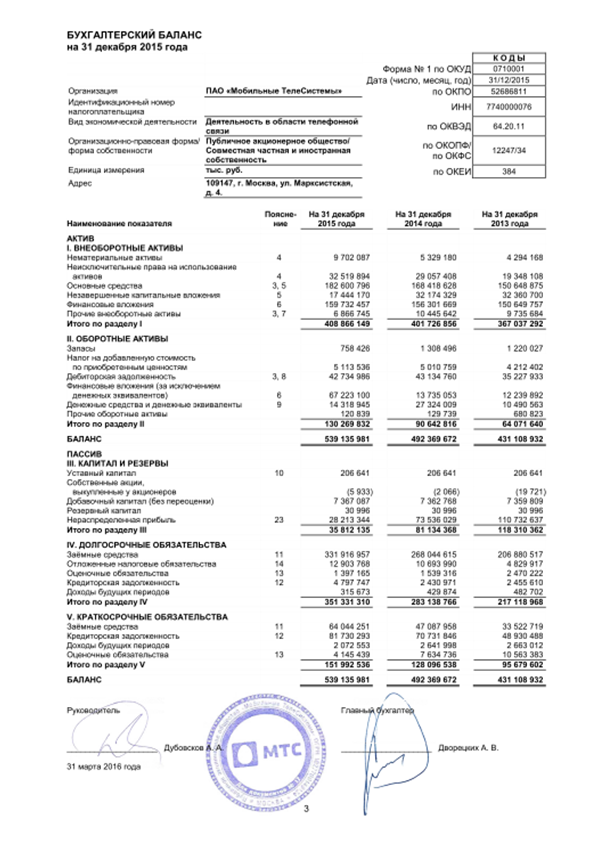 ПРИЛОЖЕНИЕ Б Отчет о финансовых результатах ПАО «МТС» за 2015 год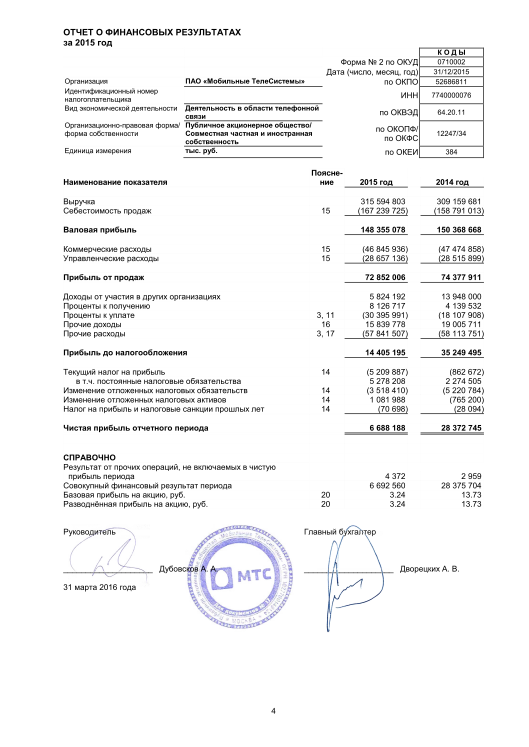 ПРИЛОЖЕНИЕ В Основные положения устава ПАО «МТС»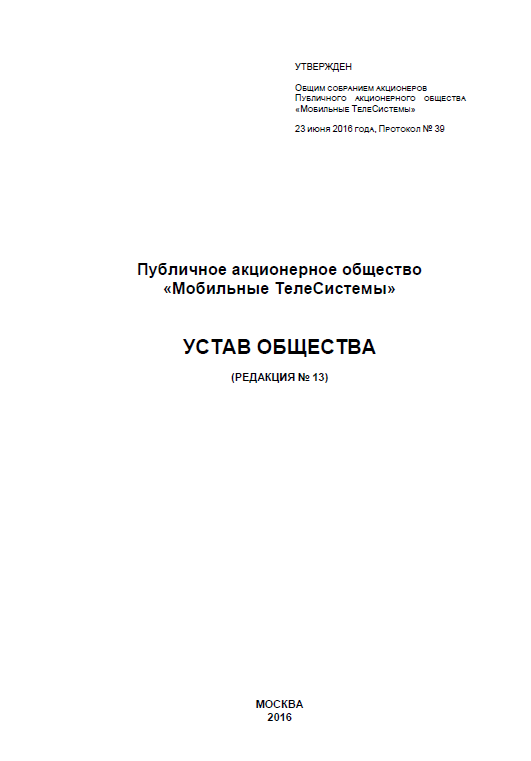 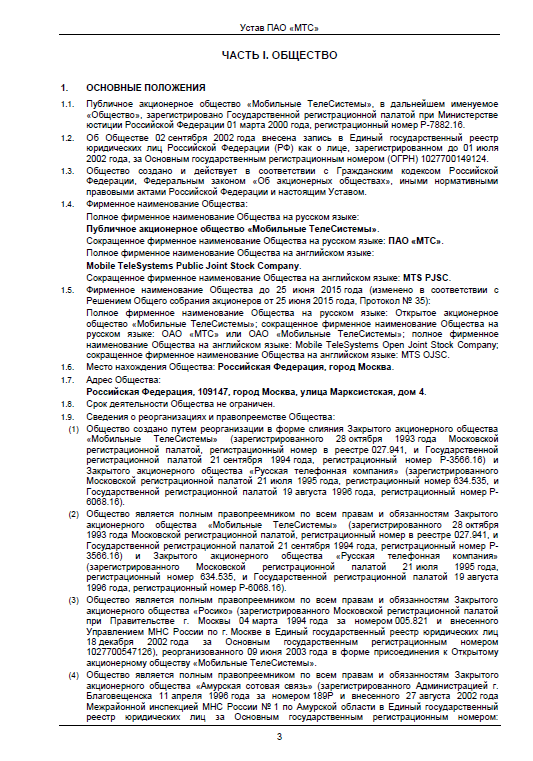 Показатель2014, тыс.р.2015, тыс.р.Абсолютное изменение, тыс.р.Темп роста, %Выручка3091596813155948036435122102,08Себестоимость продаж1587910131672397258448712105,32Валовая прибыль (убыток)150368668148355078-201359098,66Коммерческие расходы4747485846845936-62892298,68Управленческие расходы2851589928657136141237100,50Прибыль (убыток) от продаж7437791172852006-152590597,95Проценты к получению413953281267173987185196,32Проценты к уплате181079083039599112288083167,86Доходы от участия в других организациях139480005824192-812380841,76Прочие доходы1900571115839778-316593383,34Прочие расходы5811375157841507-27224499,53Прибыль (убыток) до налогообложения3524949514405195-2084430040,87Чистая прибыль  (убыток) отчетного периода283727456688188-2168455723,57Элементы (виды)актива баланса31.12.201431.12.201431.12.201531.12.2015ИзмененияИзмененияИзмененияЭлементы (виды)актива балансаАбсолют-ная величина, тыс. р.Удель-ный вес во всех актив-ах, %Абсолют-ная величина, тыс. р.Удель-ный вес во всех актив-ах, %Абсолю-тное, тыс. р.Отно-сите-льное, %Стру-ктур-ное, %1 Внеоборотные активы, всего40172685681,5940886614975,8471392931,02-5,751.1Нематери-альные активы53291801,0897020871,8043729071,820,721.2Основные средства16841862834,2118260079633,87141821681,08-0,341.3Долгосроч-ные финансовые вложения15630166931,7415973245729,6334307881,02-2,121.4 Прочие7167737914,565683080910,54-148465700,79-4,022 Оборотные активы, всего9064281618,4113026983224,16396270161,445,752.1Запасы13084960,277584260,14-5500700,58-0,132.2Дебиторская задолженность431347608,76427349867,93-3997740,99-0,832.3Краткосроч-ные финансовые вложения137350532,796722310012,47534880474,899,682.4Денежные средства и денежные эквиваленты273240095,55143189452,66-130050640,52-2,892.5Прочие оборотные активы51404981,0452343750,97938771,02-0,073 Всего величина активов (имущества)492369672100,00539135981100,00467663091,090,00Элементы (виды)пассива баланса31.12.201431.12.201431.12.201531.12.2015ИзмененияИзмененияИзмененияЭлементы (виды)пассива балансаАбсолют-ная величина, тыс. р.Удель-ный вес во всех пасси-вах, %Абсолют-ная величина, тыс. р.Удель-ный вес во всех пасси-вах, %Абсолют-ное, тыс. р.Отно-си-тель-ное, %Стру-ктур-ное, %1 Собственный капитал и резервы, всего8113436816,48358121356,64-453222330,44-9,841.1 Уставный капитал2066410,042066410,0401,000,001.2 Добавочный капитал73627681,5073670871,3743191,00-0,131.3Накопленный капитал7356702514,94282443405,24-453226850,38-9,702 Заемный капитал, всего41123530483,5250332384693,36920885421,229,842.1 Долгосрочный заемный капитал28313876657,5135133131065,17681925441,247,662.2 Краткосрочный платный заемный капитал12809653826,0215199253628,19238959981,192,182.3Кредиторская задолженность24309710,4947977470,8923667761,970,402.4Доходы будущих периодов26419980,5420725530,38-5694450,78-0,152.5Прочие краткосрочные обязательства12302356924,9914512223626,92220986671,181,933 Всего величина источников финансирова-ния активов492369672100,00539135981100,00467663091,090,00Показатель2014 год, %2015 год, %Рентабельность активов61Рентабельность собственного капитала2811Рентабельность продаж92ПоказателиТеоретически допустимые значенияНа начало годаНа конец годаОтклонение(+,-)Коэффициент абсолютной ликвидности0,2-0,50,350,560,21Коэффициент текущей ликвидности2,00,790,890,10Коэффициент покрытия (общей ликвидности)> 10,710,860,15Коэффициент быстрой ликвидности0,7-0,80,710,850,14Коэффициент концентрации собственного капитала< 0,50,160,07-0,09Коэффициент концентрации заёмного капитала> 0,50,640,730,09Коэффициент финансовой зависимости< 0,50,840,930,09Коэффициент соотношения заёмных и собственных средств< 1,05,0714,058,98КоэффициентКатегорияКатегорияКатегорияКоэффициентПерваяВтораяТретьяК10,2 и выше0,15-0,2Менее 0,15К20,8 и выше0,5-0,8Менее 0,5К32,0 и выше1,0-2,0Менее 1,0К41,0 и выше0,7-1,0Менее 0,8К50,15 и вышеМенее 0,15Менее 0ПоказательФактическое значениеКатегорияВес показателяРасчет суммы балловК10,5610,110,11К20,5620,050,1К30,8930,421,26К414,0510,210,21К50,2310,210,21Итого:–––1,89АКТИВКодНа 31.12.2015 года, млн. руб.ПрогнозИзмененияI Внеоборотные активы----Нематериальные активы1110532953290Основные средства11301684191684190Незавершенные капитальные вложения114032174321740Финансовые вложения115015630278151-78151Прочие внеоборотные активы11701044310 4430Итого по разделу I1100401725323574-78151II Оборотные активы----Запасы1210130813080НДС по приобретенным ценностям1220501150110Дебиторская задолженность12304313730196-12940Финансовые вложения1250137356868-6868Денежные средства12602732413662-13662Прочие оборотные активы12701301300Итого по разделу II12009064557174-33470БАЛАНС1600492370380748-111621ПАССИВКодНа 31.12.2015 годаПрогнозИзмененияIII Капитал и резервы----Уставный капитал13102072070Собственные акции1320-2-20Добавочный капитал (без переоценки)1350736373630Резервный капитал136031310Нераспределенная прибыль13707353611393340397Итого по разделу III13008113412153140397IV Долгосрочные обязательства----Заемные средства1410268045188424-79621Резервы под условные обязательства1430153915390Прочие долгосрочные обязательства1450286128610Итого по разделу IV1400283139203518-79621V Краткосрочные обязательства----Заемные средства151047088-47088Кредиторская задолженность15207073245423-25309Доходы будущих периодов1530264226420Оценочные обязательства1540763576350Прочие обязательства15500Итого по разделу V150012809755700-72397БАЛАНС1700492370380749-111621Наименование показателя2016 год млн. руб.Прогноз на 2016 годИзменение (+/-)Темпы роста, %Выручка30916033031421154106,8Себестоимость продаж1587911658897098104,5Валовая прибыль15036916442514056109,3Коммерческие расходы47475500042529105,3Управленческие расходы28516304671951106,8Прибыль (убыток) от продаж74378839549576112,9Доходы от участия в других организациях13948139480100,0Проценты к получению41402070-207050,0Проценты к уплате1786313044-481973,0Прочие доходы19006190060100,0Прочие расходы58358583580100,0Прибыль (убыток) до налогообложения352494757512325135,0Текущий налог на прибыль8631164302135,0Изменение отложенных налоговых обязательств-5221-52210100,0Изменение отложенных налоговых активов-765-7650100,0Прочее-28-280100,0Чистая прибыль (убыток)283734039712024142,4ПоказателиПрогноз на 2016 годКоэффициент текущей ликвидности1,026Коэффициент абсолютной ликвидности0,369Коэффициент критической ликвидности0,911Коэффициент степени платежеспособности по текущим обязательствам2,024Коэффициент финансовой независимости (автономии)0,326Коэффициент финансовой устойчивости0,861